GibraltarGibraltarGibraltarGibraltarMay 2025May 2025May 2025May 2025SundayMondayTuesdayWednesdayThursdayFridaySaturday123May Day45678910111213141516171819202122232425262728293031Spring bank holidayNOTES: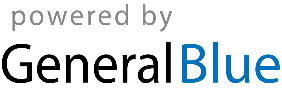 